О внесении изменений в постановление администрации муниципального образования Соль-Илецкий городской округ Оренбургской области от 29.07.2016 № 2282-п «Об образовании избирательных участков для проведения выборов (референдумов) на территории муниципального образования Соль-Илецкий городской округ Оренбургской области»В соответствии с Федеральным законом от 12.06.2002 № 67-ФЗ «Об основных гарантиях избирательных прав и права на участие в референдуме граждан Российской Федерации», по согласованию с территориальной избирательной комиссией Соль-Илецкого городского округа постановляю:1. Внести в постановление администрации муниципального образования Соль-Илецкий городской округ Оренбургской области от 29.07.2016 № 2282-п «Об образовании избирательных участков для проведения выборов (референдумов) на территории муниципального образования Соль-Илецкий городской округ Оренбургской области» следующие изменения:1.1. В тексте приложения к постановлению:1.1.1. Избирательный участок № 1577. Слова «телефон 35-1-35» заменить на слова «телефон 35-1-22»;1.1.2. Избирательный участок № 1578. Слова «телефон 32-8-04» заменить на слова «телефон 32-8-02»;1.1.3. Избирательный участок № 1581. Слова «телефон 30-3-72» заменить на слова «телефон 30-3-38»;1.1.4. Избирательный участок № 1582. Слова «телефон 30-3-27» заменить на слова «телефон 30-2-71»;1.1.5. Избирательный участок № 1584. Слова «телефон 30-3-55» заменить на слова «телефон 30-3-37»;1.1.6. Избирательный участок № 1586. Слова «телефон 31-5-64» заменить на слова «телефон 31-5-18»;1.1.7. Избирательный участок № 1588. Слова «телефон 32-4-95» заменить на слова «телефон 32-4-30»;1.1.8. Избирательный участок № 1589. Слова «телефон 37-3-20» заменить на слова «телефон 37-3-18»;1.1.9. Избирательный участок № 1590. Слова «телефон 37-3-89» заменить на слова «телефон 2-21-10»;1.1.10. Избирательный участок № 1591. Слова «телефон 37-3-53» заменить на слова «телефон 2-20-83»;1.1.11. Избирательный участок № 1594. Слова «телефон 37-5-46» заменить на слова «телефон 37-5-18»;1.1.12. Избирательный участок № 1597. Слова «телефон 37-7-46» заменить на слова «телефон 2-20-71»;1.1.13. Избирательный участок № 1598. Слова «телефон 37-4-25» заменить на слова «телефон 2-20-73»;1.1.14. Избирательный участок № 1599. Слова «телефон 31-3-22» заменить на слова «телефон 31-3-54»;1.1.15. Избирательный участок № 1600. Слова «телефон 31-2-98» заменить на слова «телефон 2-20-74»;1.1.16. Избирательный участок № 1602. Слова «телефон 32-1-91» заменить на слова «телефон 2-20-76»;1.1.17. Избирательный участок № 1604. Слова «телефон 36-6-09» заменить на слова «телефон 36-6-40»;1.1.18. Избирательный участок № 1609. Слова «телефон 32-1-35» заменить на слова «телефон 30-7-98»;1.1.19. Избирательный участок № 1610. Слова «телефон 35-7-33» заменить на слова «телефон 35-7-24»;1.1.20. Избирательный участок № 1613. Слова «телефон 2-56-83» заменить на слова «телефон 2-91-19»;1.1.21. Избирательный участок № 1615. Слова «телефон 2-20-66» заменить на слова «телефон 2-65-47».2. Контроль за исполнением настоящего постановления возложить на заместителя главы администрации городского округа – руководителя аппарата В.М. Немича.3. Настоящее постановление вступает в силу после его официального опубликования (обнародования).Разослано: в прокуратуру Соль-Илецкого района, в дело, в территориальную избирательную комиссию Соль-Илецкого городского округа.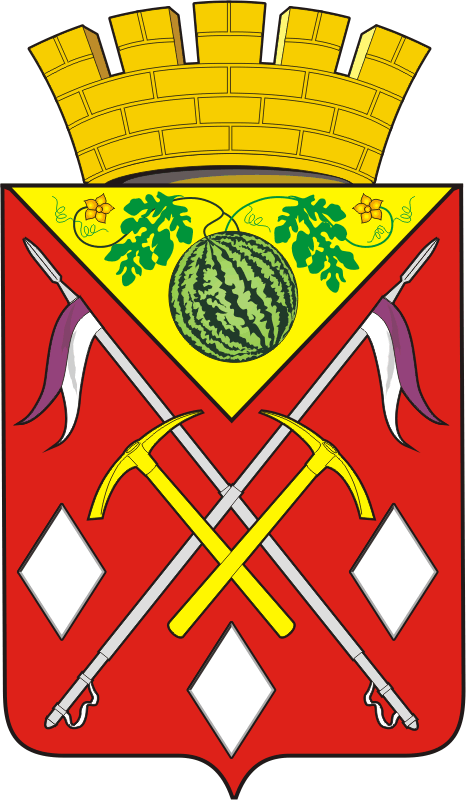 АДМИНИСТРАЦИЯМУНИЦИПАЛЬНОГООБРАЗОВАНИЯСОЛЬ-ИЛЕЦКИЙГОРОДСКОЙ ОКРУГОРЕНБУРГСКОЙ ОБЛАСТИПОСТАНОВЛЕНИЕ18.06.2020 № 1628-пГлава муниципального образования Соль-Илецкий городской округА.А. КузьминВерноГлавный специалист организационного отделаЕ.В. Телушкина